муниципальное автономное дошкольное образовательное учреждение                       Городского округа «город Ирбит» Свердловской области «Детский сад №23»Детско - родительский мастер – класс «Весенний букет» 	6 Марта 2024 года в группе фантазёры состоялся мастер –класс совместно с родителями и детьми по изготовлению «Весеннего букета».Цель: распространять опыт по изготовлению цветов из цветной бумаги. Вовлечение родителей в жизнедеятельность группы и сада. Оказывать практическую помощь в процессе работы. Способствовать сближению родителей, детей и воспитателей в творческом процессе. Материалы: пластиковые стаканчики, цветная бумага зеленого цвета А4, цветные квадраты для изготовления цветов, клей – карандаш, салфетки. Цветы восхищают, дарят радость и хорошее настроение. Из такой бумаги можно изготовить практически все виды цветов. В отличие от живых цветов, красота которых недолговечна, лучше радоваться ими и не рвать - это весенние цветы. Гуманнее оставлять такие цветы в природе, а мы сделаем такие же цветы из бумаги. Восхитительные бумажные цветы и композиции из них долго не потеряют своей привлекательности. Для изготовления цветов из бумаги могут применяться разные техники – такое занятие не надоест и не покажется скучным. При минимальных финансовых затратах результаты будут поражать своим великолепием. Собственноручное изготовление бумажных цветов - отличный способ самовыражения, который доступен всем. Многообразие моделей и способов рассчитано и на тех, кто собирается изготовить свой первый в жизни бумажный цветок, и на опытных рукодельниц. Цветы из бумаги могут создавать и дети, с помощью взрослых. И вот, что у нас получилось, дети и родители были довольны!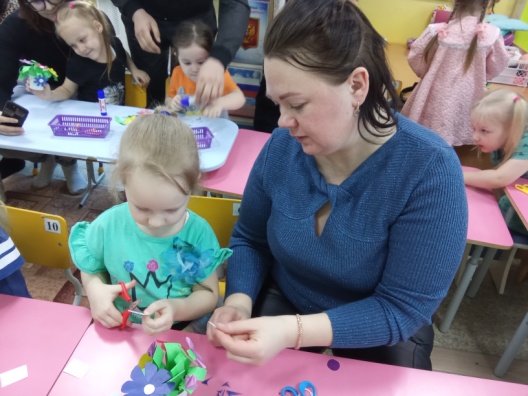 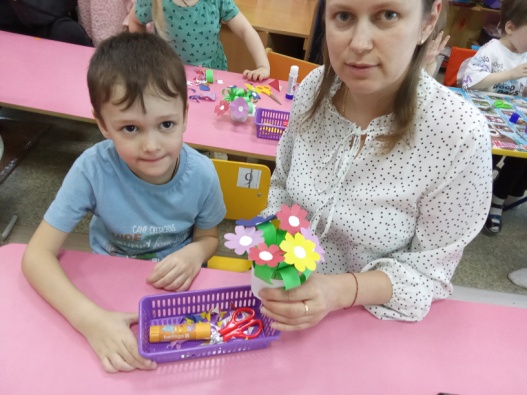 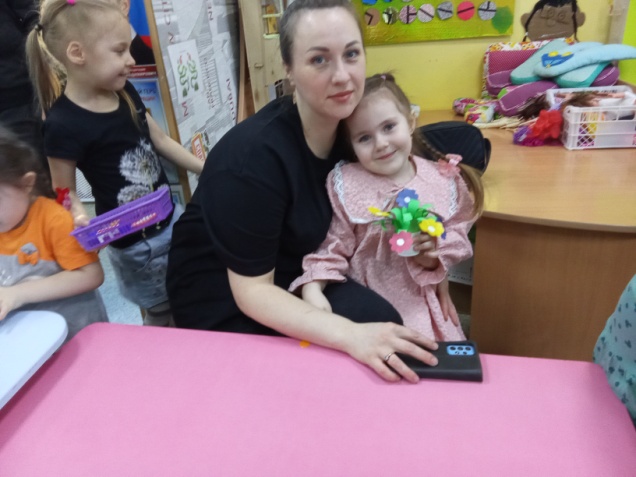 